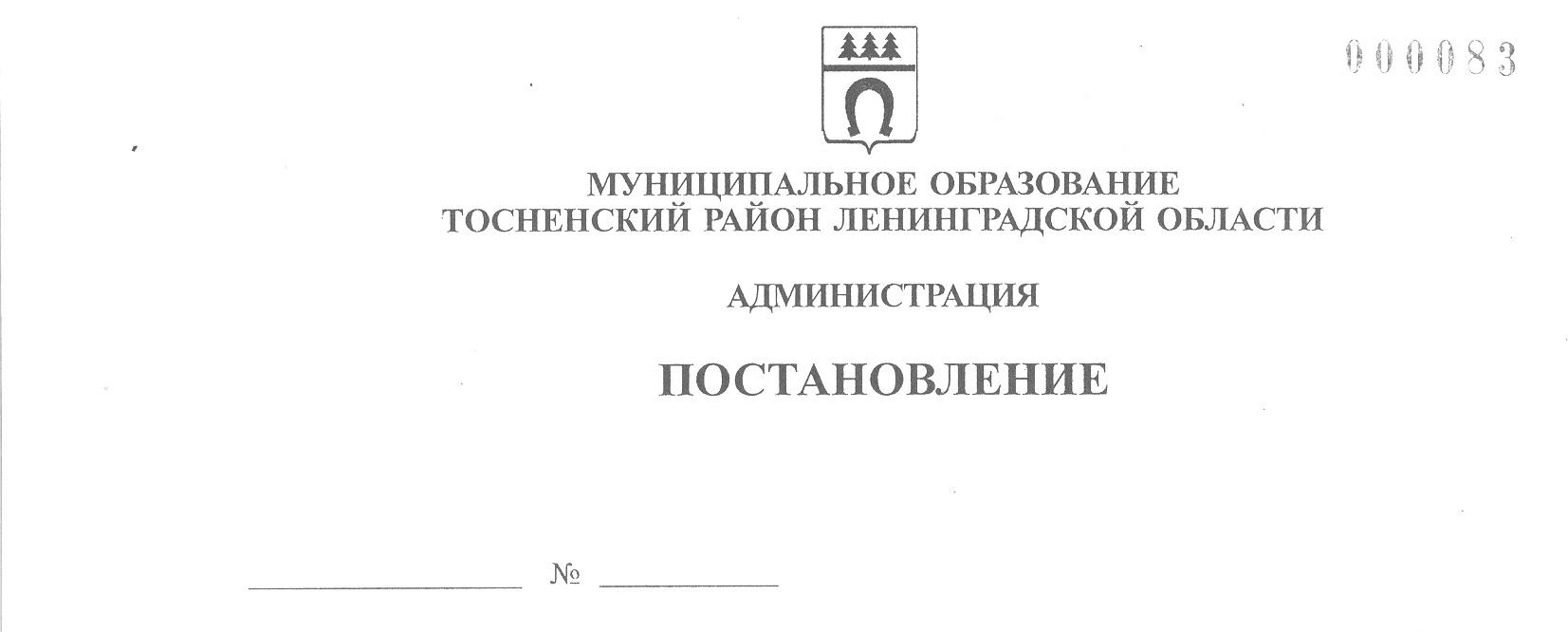 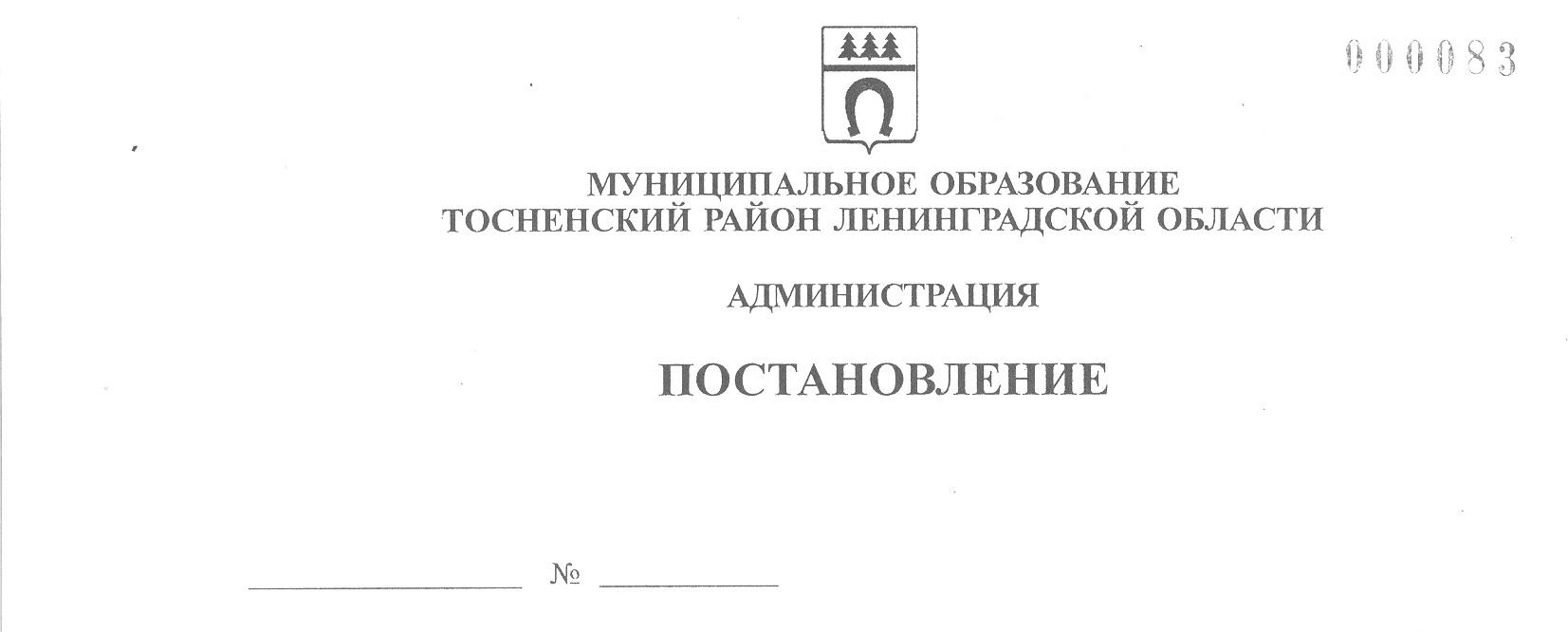       30.08.2021                       1964-паО внесении изменения в состав комиссии по обеспечению проведения Всероссийской переписи населения 2020 года на территорииТосненского района Ленинградской области	Администрация муниципального образования Тосненский район Ленинградской областиПОСТАНОВЛЯЕТ:	1. Внести изменение в состав комиссии по обеспечению проведения Всероссийской переписи населения 2020 года на территории Тосненского района Ленинградской области, утвержденный постановлением администрации муниципального  образования Тосненский район Ленинградской области от 29.03.2019 № 460-па «О подготовке и проведении     Всероссийской переписи населения 2020 года на территории Тосненского района Ленинградской области» (с учетом изменений, внесенных постановлениями администрации   муниципального образования Тосненский район Ленинградской области от 19.04.2019    № 627-па, от 02.08.2019 № 1294-па, от 20.11.2019 № 2064-па, от 17.02.2020 № 279-па,      от 29.04.2020 № 774-па, от 15.12.2020 № 2465-па, от 09.02.2021 № 233-па), изложив его в новой редакции (приложение).	2. Отделу стратегического развития, экономического анализа и экономической     политики комитета социально-экономического развития администрации муниципального образования Тосненский район Ленинградской области направить в пресс-службу комитета по организационной работе, местному самоуправлению, межнациональным и межконфессиональным отношениям администрации муниципального образования Тосненский район Ленинградской области настоящее постановление для обнародования в порядке, установленном Уставом муниципального образования Тосненский район Ленинградской области.	3. Пресс-службе комитета по организационной работе, местному самоуправлению, межнациональным и межконфессиональным отношениям администрации муниципального образования Тосненский район Ленинградской области обнародовать настоящее постановление в порядке, установленном Уставом муниципального образования Тосненский район Ленинградской области.2	4. Контроль за исполнением постановления возложить на заместителя главы         администрации муниципального образования Тосненский район Ленинградской области Горленко С.А.Глава администрации						                                 А.Г. КлементьевОсипова Консуэла Владимировна, 8(81361)3225645 гвПриложениек постановлению администрациимуниципального образованияТосненский район Ленинградской областиот  30.08.2021  № 1964-паСОСТАВкомиссии по обеспечению проведения Всероссийской переписи населения 2020 годана территории Тосненского района Ленинградской области	Председатель комиссии: Горленко Светлана Анатольевна – заместитель главы      администрации муниципального образования Тосненский район Ленинградской области.	Заместители председателя комиссии:	- Декина Светлана Семёновна – начальник Отдела государственной статистики        в г. Тосно (по согласованию);	- Тычинский Илья Франкович – первый заместитель главы администрации муниципального образования Тосненский район Ленинградской области.	Секретариат комиссии: 	- Малышева Елена Владиленовна – специалист-эксперт Отдела государственной статистики в г. Тосно (по согласованию);	- Осипова Консуэла Владимировна – главный специалист отдела стратегического развития, экономического анализа и экономической политики комитета социально-экономического развития администрации муниципального образования Тосненский район Ленинградской области.	Члены комиссии:АлфимоваЛюдмила Игоревна–ведущий специалист отдела стратегического развития, экономического анализа и экономической политики   комитета социально-экономического развития администрации муниципального образования Тосненский    район Ленинградской области;АнуфриевОлег Анатольевич–заместитель главы администрации муниципального   образования Тосненский район Ленинградской области;БеляевНиколай Викторович–начальник ОУУП и ПДН ОМВД России по Тосненскому району Ленинградской области, подполковник полиции (по согласованию);БойкоВсеволод Русланович–начальник отдела по поддержке малого, среднего бизнеса, развития потребительского рынка и сельскохозяйственного производства комитета социально-экономического развития администрации муниципального образования Тосненский район Ленинградской  области;БыстровКонстантин Евгеньевич–начальник ОНДиПР Тосненского района УНДиПР ГУ МЧС России по Ленинградской области, полковник внутренней службы (по согласованию);ВеселковГеннадий Геннадьевич–председатель комитета по жилищно-коммунальному хозяйству и благоустройству администрации муниципального образования Тосненский район Ленинградской области;ВоробьевВячеслав Вячеславович–председатель комитета имущественных отношений    администрации муниципального образования Тосненский район Ленинградской области;ВоробьеваОксана Владимировна–председатель комитета по организационной работе, местному самоуправлению, межнациональным и межконфессиональным отношениям администрации муниципального образования Тосненский район Ленинградской области;ЖуковВалерий Юрьевич–заместитель директора МКУ «Центр административно-хозяйственного обеспечения» (по согласованию);ЗакамскаяЕвгения Николаевна–председатель комитета социально-экономического    развития администрации муниципального образования Тосненский район Ленинградской области;ЗапорожскаяВалентина Михайловна–председатель комитета образования администрации  муниципального образования Тосненский район Ленинградской области;КарповаОксана Аркадьевна–заместитель главного врача по кадрам ГБУЗ ЛО        «Тосненская клиническая межрайонная больница»     (по согласованию);КолясниковЕвгений Юрьевич–начальник отдела по содержанию и благоустройству сельских поселений Тосненского городского поселения МКУ «Управление зданиями, сооружениями и объектами внешнего благоустройства» (по согласованию);ЛапкинаАнна Сергеевна–председатель комитета по архитектуре и градостроительству администрации муниципального образования Тосненский район Ленинградской области;МуршаСветлана Ивановна–заместитель главы администрации – председатель комитета финансов администрации муниципального образования Тосненский район Ленинградской области;НикифороваТатьяна Александровна–начальник управления ЗАГС администрации муниципального образования Тосненский район Ленинградской области;РябичкоОльга Петровна–начальник отдела бухгалтерского учета и отчетности администрации муниципального образования Тосненский район Ленинградской области;СазоноваТатьяна Викторовна–начальник Инспекции ФНС России по Тосненскому району Ленинградской области (по согласованию);СтецовИлья Владимирович–председатель комитета строительства и инвестиций   администрации муниципального образования Тосненский район Ленинградской области;СтецоваАнастасия Александровна–директор Тосненского филиала ГКУ «ЦЗН Ленин-                                                                                                                                                                                                                                                                                                                                                                                                                                                                                                                                                                                                                                                                                                                                                                                                                                                                                                                                                                                                                                                                                                                                                                                                                                                                                                                                                                                                                                                                                                                                                                                                                                                                                                                                                                                                                                                                                                                                                                                                                                                                                    градской области» (по согласованию);СюткинАлександр Васильевич–начальник отдела правопорядка и безопасности, делам ГО и ЧС администрации муниципального образования Тосненский район Ленинградской области;ФилюковВячеслав Николаевич–начальник ПЦО № 2 ОВО по Тосненскому району     Ленинградской области – филиал ФГКУ «УВО ВНГ России по г. СПб и ЛО», майор полиции;ЦайИгорь Александрович–заместитель главы администрации муниципального    образования Тосненский район Ленинградской области по безопасности;Главы администраций городских и сельских поселений Тосненского района Ленинградской области